Целевая прогулка в библиотеку Цель:   Знакомство с творчеством поэтессы А.Л. БартоЗадачи:- Учить детей слушать внимательно, отвечать на вопросы по содержаниюПри проведении викторины по стихам А.Л. Барто, проявлять свои знания- Знакомить с биографией поэтессы А.Л. Барто- Ознакомление детей с общественными объектами д. Бор (библиотека, Боркский КСК)- Учить детей  правилам поведения в общественных местах и соблюдать правила поведения на улицеХод:Рассматривание иллюстраций к книгам А.Л.БартоРассматривание портретаЗнакомство с биографией поэтессыПроведение библиотекарем викторин, загадывание загадок, дидактические игры «Продолжи стих…», «Найди пропавшее слово..»Итог: на участке детского сада при возвращении из библиотеки побеседовали о творчестве поэтессы. 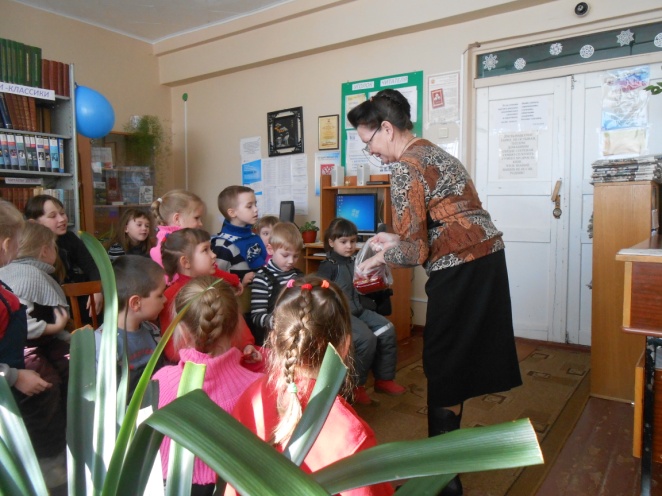 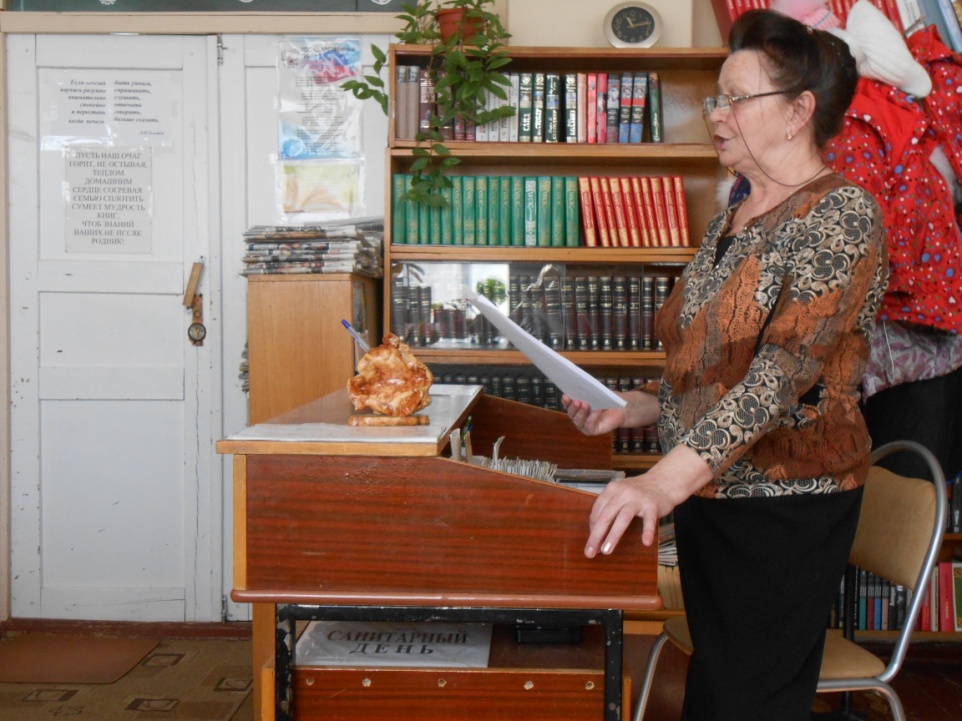 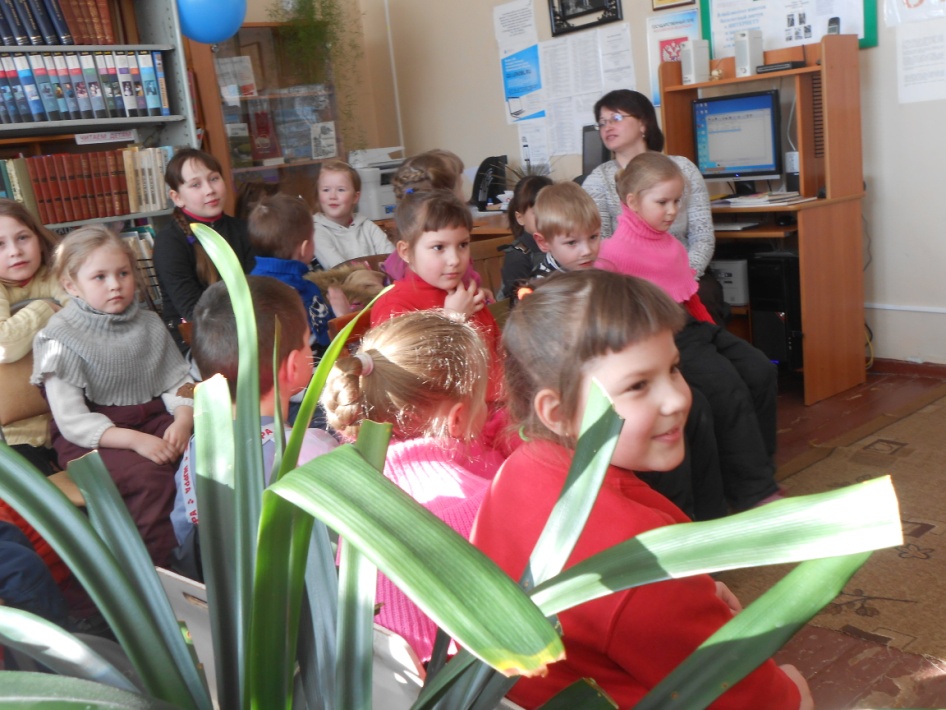 